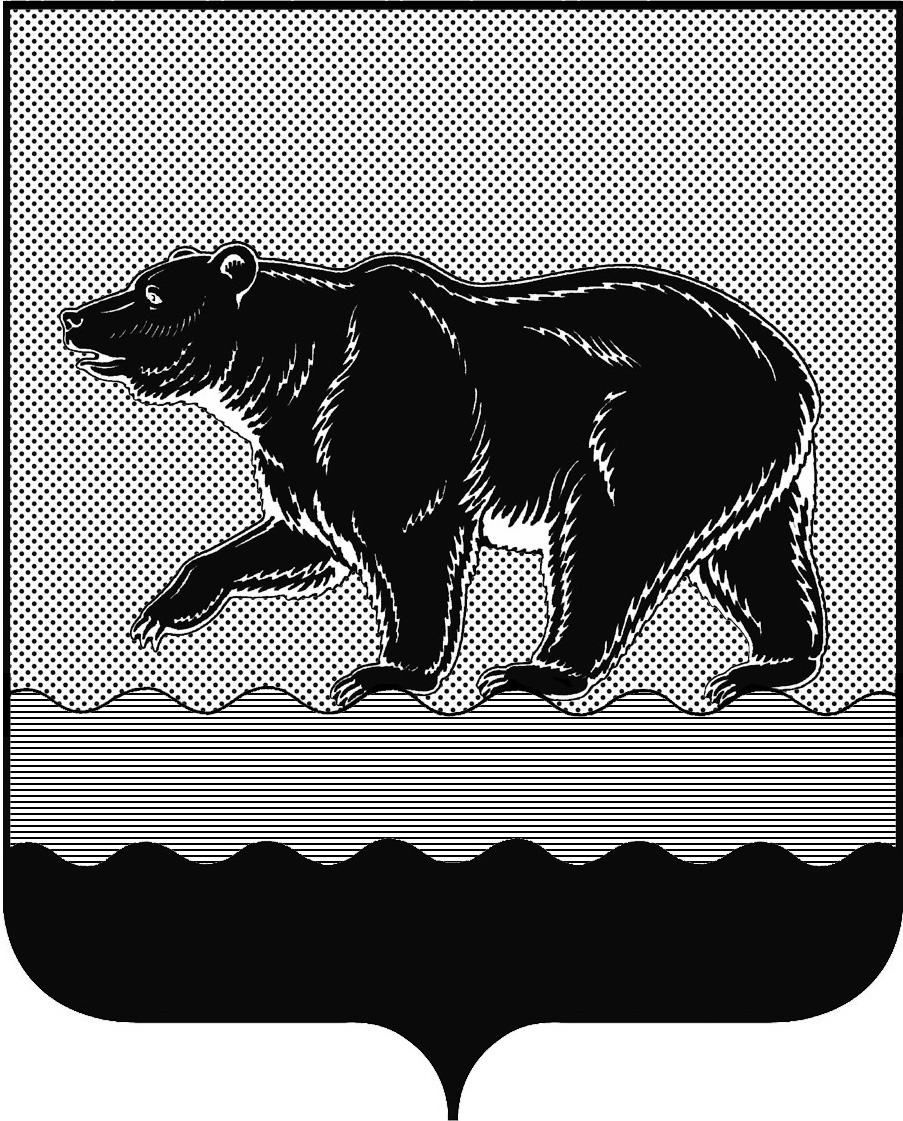 ПРЕДСЕДАТЕЛЬ ДУМЫ ГОРОДА НЕФТЕЮГАНСКАПОСТАНОВЛЕНИЕ от 08.05.2024										     № 15-ПО награжденииРуководствуясь Положением о наградах и почетном звании муниципального образования город Нефтеюганск, утвержденным решением Думы города от 31.10.2016 № 30-VI (с изменениями на 27.09.2023 № 404-VII), постановляю:Наградить Благодарственным письмом председателя Думы города Нефтеюганска за заслуги в культурном развитии города Нефтеюганска Гуськову Александру Александровну, выпускницу Образцового художественного коллектива студии вокала «Аура» муниципального бюджетного учреждения культуры «Культурно-досуговый комплекс».Разместить постановление на официальном сайте органов местного самоуправления города Нефтеюганска.М.М.МиннигуловМихалёва Алла Сергеевна, 22 28 78